           Тема урока: «Люблю, где повод есть, пороки пощипать…»(Итоговый урок по творчеству И.А.Крылова).  6 классЦель урока:-- обобщить и систематизировать знания ребят о басне как литературном жанре и баснях  И. А. Крылова;Планируемые образовательные результатыЛичностные:      *    умение быстро и слаженно работать в группе, самоконтроль;воспитание интереса к классической литературе.Предметные: проверить освоение обучающимися знаний о басне как жанре литературы.проверить знание текстов изученных басен И.А. Крылова, умение находить мораль басни, навыки выразительного чтения басен.Метапредметные:развитие речи и творческого мышления обучающихся;формирование коммуникативной компетентности (формирование умения взаимодействовать в коллективной деятельности, развитие таких навыков обучающихся, как выразительное чтение и умение строить собственное устное высказывание).Тип урока: комбинированный, обобщающий.
Форма урока: игра.
Методы урока: словесные, наглядные, творческая деятельность, объяснительно-иллюстративный, репродуктивный, частично-поисковый.
Форма организации учебной деятельности: индивидуальная, групповая, коллективная.
Вид урока: урок-игра

Средства наглядности:

— зрительная наглядность «Презентация к уроку»

Оборудование:   компьютер, проектор, портрет И.А.Крылова, иллюстрации к басням, выставка книг И.А.Крылова.Используемые образовательные технологии:  компьютерная презентация к уроку.Эпиграфы:                                                                                   Он баснописец и поэт народный -                                                                                                                     вот в чем его великость.                                                                                                                 В.Г. Белинский                                                                          История твердит – вот человек каков,                                                                                               а должен быть каким – вещает басня                                                                                                                                Вольтер                                            Ход урока:I.Организационный моментВступительное слово учителя, в котором сообщается цель урока, форма работы, правила игры. Ребята, мы с вами на протяжении нескольких уроков знакомились с творчеством замечательного русского баснописца И.А.Крылова. И сегодня нам предстоит вспомнить и закрепить полученные знания. Эпиграф – «окно в душу автора», «окно в душу произведения», «окно в суть урока». Я нашла два таких окошка-эпиграфа. Прочитаем их. Какой эпиграф наиболее подходит к уроку? Об этом поговорим в конце урока.II. Активизация познавательной деятельности учащихся.Игра-проверка уровня освоения учебного материала по теме «Басня как жанр. Басни И.А. Крылова». Игра проводится с использованием презентации.Для проведения игры класс делится на команды.III. Слово о баснописце И.А.Крылове. (Слайд 2)Кто не слыхал его живого слова?Кто в жизни с ним не встретился своей?Бессмертные творения КрыловаМы с каждым годом любим всё сильней.Со школьной парты с ними мы сживались,В те дни букварь постигшие едва,И в памяти навеки оставалисьКрылатые крыловские слова.                                    М.Исаковский- Согласны ли вы со словами поэта М.Исаковского?- Почему крыловские слова называют «крылатыми»?IV.Повторение литературоведческих терминов. (Слайды 5-7)Что такое басня?Басня - короткие занимательные рассказы в стихах и прозе, в которых персонажами являются люди, животные и различные предметы.Учитель: Можно дать и другое понятие термину “ басня”.Басня - небольшое произведение нравоучительного характера, которое высмеивает людские пороки”.А какое художественное средство используется в басне?Ответ: ( Аллегория)Учитель: Так в образе Лисы показывается хитрость, в образе Медведя - неуклюжесть, в образе Осла - глупость, упрямство, в образе Муравья - трудолюбие.Каждая басня что-либо высмеивает или осуждает. Вспомним, что осуждает басня “ Лебедь, Рак и Щука”? (Разобщенность в дружбе).Басня “ Волк и ягненок?” ( Трусость).А как по- иному называют строки, заключающие в себе смысл басни?Ответ: (Мораль).Мораль - нормы поведения людей, нравственное наставление автора.V. Викторина. Конкурс-разминка.  — Назовите, героиню, которая увидела свой образ в зеркале. (Обезьяна)
— У кого к зиме под листом «был готов и стол и дом»?  (у Стрекозы)
— Кто без драки «хочет попасть в большие забияки»?   (Моська)
— Кого «по улицам водили как будто на показ»?   (Слона)
— Какого цвета было для стрекозы лето?   (Красное)
— На дереве какой породы восседала ворона? (Ель)
— Что пленило лисицу?   (Сырный дух)   
— Какой первой частью тела вороны восхитилась лисица? (Шея)1)Продолжите крылатые слова. (Слайды 8-13)Ты всё пела? Это дело … (Так поди же попляши)А вы, друзья, как ни садитесь … (Всё в музыканты не годитесь)Кукушка хвалит Петуха … (За то, что хвалит он Кукушку)Когда в товарищах согласья нет… (На лад их дело не пойдет)Вот то-то мне и духу придаёт,Что я совсем без драки … (Могу попасть в большие забияки)2) Угадай   название басни по её морали.(Слайды 15-17)     а) Случается нередко нам
      И труд и мудрость видеть там,
      Где стоит только догадаться,
      За дело просто взяться. «Ларчик» 

      б) Примолвить к речи здесь годится,
      Но ничьего не трогая лица,
      Что делом, не сведя конца,
      Не надобно хвалиться. «Синица»

      в) Свет полон дружбою такою.
      Про нынешних друзей льзя молвить, не греша,
      Что в дружбе все они едва ль не одинаки:
      Послушать — кажется, одна у них душа, —
      А только кинь им кость, так что твои собаки! «Собачья дружба»

      г) Невежи судят точно так:
      В чем толку не поймут, то все у них пустяк. «Петух и Жемчужное зерно».      д) Писатель, счастлив ты, коль дар прямой имеешь;          Но если помолчать вовремя не умеешь          И ближнего ушей ты не жалеешь,          То ведай, что твои и проза и стихи          Тошнее будут всем Демьяновой ухи.     «Демьянова уха»       е) Таких примеров много в мире:           Не любит узнавать никто себя в сатире.           Я даже видел то вчера:           Что Климыч на руку нечист, все это знают;           Про взятки Климычу читают,           А он украдкою кивает на Петра.  «Зеркало и Обезьяна»

3)Конкурс «Картинная галерея» (Слайды 18-33)Задача: угадать, к какой басне относится иллюстрация. На экране демонстрируются слайды с иллюстрациями к басне.4) Конкурс «Угадай басню» (Слайды 34-40)Задача: узнать, из какой басни взяты строчки.Оценивание – по 1 баллу за каждую угаданную басню.Цитаты:«Чтоб музыкантом быть, так надобно уменье…» («Квартет»)«У сильного всегда бессильный виноват…» («Волк и ягнёнок»)«А Васька слушает да ест…» («Кот и Повар»)«А Ларчик просто открывался…» («Ларчик») «И в сердце льстец всегда отыщет уголок…» («Ворона и Лисица»)«Кто виноват из них, кто прав, - судить не нам;  Да только воз и ныне там»  («Лебедь, Щука и Рак»)5) Конкурс «Найди пару»- Для проведения конкурса учителем заранее были подготовлены карточки-картинки с героями басен И.А.Крылова.- Обучающимся предлагаются перепутанные карточки.- Задача: составить пары, которые звучат в названиях басен (например, Стрекоза - Муравей), наклеить пары на лист бумаги. Время выполнения – 3 минуты.Оценивание: 1 балл за каждую правильную пару.6) Инсценирование басни.Обучающиеся представляют инсценировку басни, которую готовили к уроку.  Примерное время – 10 минут.Оценивание по 5-балльной шкале.Инсценирование басни «Ворона и Лисица».- Объяснение морали басни. (В басне высмеиваются лесть, тщеславие и глупость.Мораль сводится к тому, что «лесть гнусна, вредна»).  Инсценирование басни «Стрекоза и Муравей».Чему учит нас эта басня? (Осуждает беспечность, нежелание думать о завтрашнем дне, легкомыслие, хвастливость)Инсценирование басни «Волк на псарне».- Как перекликаются строчки басни с реальными событиями войны 1812 года? (В  басне «Волк на псарне» Крылов рисует картину дружного отпора врагу, показывая ошибочный расчет Волка, думавшего попасть в овчарню, а очутившегося на псарне. Псарня - общенародное движение, стремящееся победить врага. Волк – Наполеон злобен и коварен, он понял, что ему не уйти от расплаты за свои преступления, и потому предлагает мирные переговоры. Здесь идет речь о фактическом событии: в лагерь Кутузова Наполеон послал бывшего посла в России Лористона для переговоров. Своей басней Крылов дал ответ от лица народа этим попыткам Наполеона уйти от неизбежной расплаты, спастись от народного гнева. Ловчий отверг переговоры и спустил на Волка стаю гончих. Образ Ловчего - Кутузова полон достоинства и мужества).7) «Конкурс Капитанов».Для проведения конкурса учитель готовит карточки; текст басни с пропущенными словами (одинаковыми по количеству) для каждой команды. Задача: восстановить тексты басен И. Крылова, вписав пропущенные слова. Время выполнения – 5 минут.Оценивание: по 1 баллу за каждое правильно вставленное слово.Например:Для команды№ 1КвартетПроказница-Мартышка,Осёл,КозёлДа косолапый Мишка__________________сыграть Квартет.Достали нот, баса, альта, две скрипкиИ сели на лужок под _____________,-Пленять своим искусством свет.____________________ в смычки,Дерут, а толку нет.«Стой, братцы, стой! – кричит Мартышка.-                    Погодите!Как музыке идти! Ведь вы не так __________.Ты с басом, Мишенька, садись против__________,Я, прима, сяду против вторы.Для команды№ 2Волк на псарнеВолк ночью, думая залезть в овчарню,Попал на псарню.Поднялся вдруг весь _______________ двор.Почуя серого так близко забияку,Псы залились в хлевах и рвутся вон на __________;Псари кричат: «Ахти, ребята, вор!» - И вмиг ________________  на запор;В минуту _____________ стала адом.Бегут: иной с дубьём,Иной с ______________.Для команды № 3Волк и ЯгнёнокУ сильного всегда ________________ виноват:Тому в истории мы тьму примеров слышим.                         Но мы истории не пишем;А вот о том как в баснях говорят.Ягнёнок в жаркий день ___________  к ручью  напиться;                И надобно ж беде случиться,Что около тех мест голодный ____________    Волк.Ягнёнка видит он, на добычу стремится;Но, делу дать хотя законный вид и толк,______________ : «Как смеешь ты, наглец, нечистым рылом                            Здесь чистое мутить __________                           МоёС песком и илом?VI. Подведение итогов урока. Объявление результатов соревнования между тремя командами.Оценивание актеров. VII. Заключительное слово учителя. (Слайд №41-42).Учитель. В 1855 году в Летнем саду Петербурга был установлен памятник великому баснописцу в бронзе. Крылов изображен сидящим в  кресле, задумчивым. На каждой стороне высокого постамента – барельефные изображения персонажей наиболее известных басен Крылова. Памятник был сооружен на деньги, которые собрали по всей России. Такова народная любовь!Вопрос классу. Чему нас учат басни Крылова?Учитель. Действительно, и в нашей жизни мы постоянно сталкиваемся с хорошо знакомыми крыловскими персонажами. По-прежнему среди нас Ворона и Лисица, Лебедь, Рак и Щука, горе-музыканты Мартышка, Осел, Козел и косолапый Мишка. И если присмотреться, то какие-то недостатки мы откроем и в себе. Ведь людей без недостатков не бывает, и сейчас, как и в былые времена, ум соседствует с глупостью, трудолюбие – с ленью, скромность – с хвастовством, талант – с бездарностью. Я очень надеюсь, что нравоучения Крылова помогут вам стать лучше. Стихотворение П.Вяземского (слова появляются на слайде по щелчку): Забавой он людей исправил, 
Сметая с них пороков пыль; 
Он баснями себя прославил, 
И слава эта – наша быль. 
И не забудут этой были, 
Пока по-русски говорят, 
Ее давно мы затвердили, 
Её и внуки затвердят. 
Как вы понимаете строки?
Согласны ли вы с автором?Нравятся ли вам басни И.Крылова и почему?Какой из двух эпиграфов более точно отражает тему нашего урока? Обоснуйте свою точку зрения. V. Домашнее задание: 
1. Выразительное чтение полюбившейся басни.
2. Нарисовать иллюстрацию к любой басне.Урок окончен, всем - спасибо!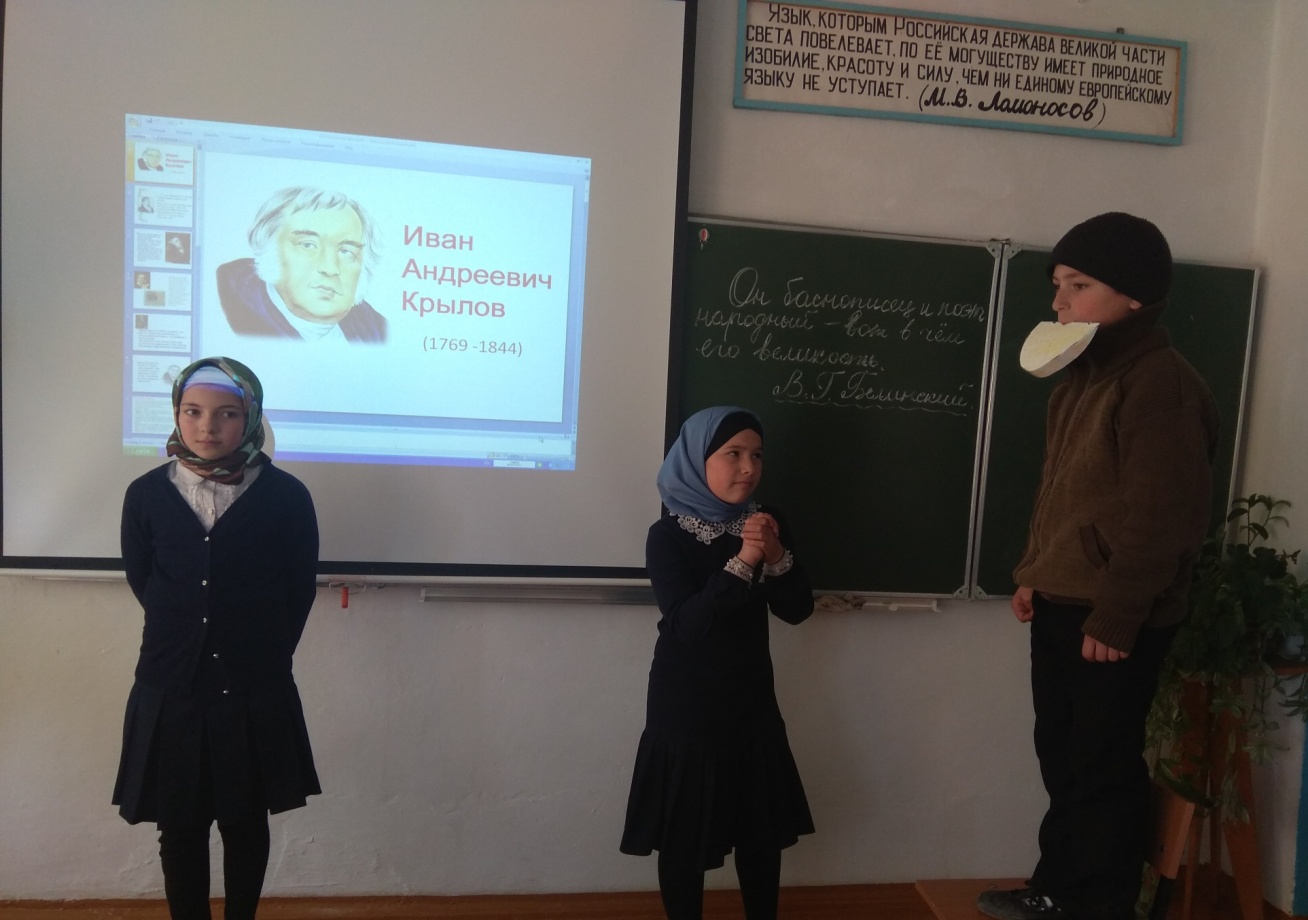 